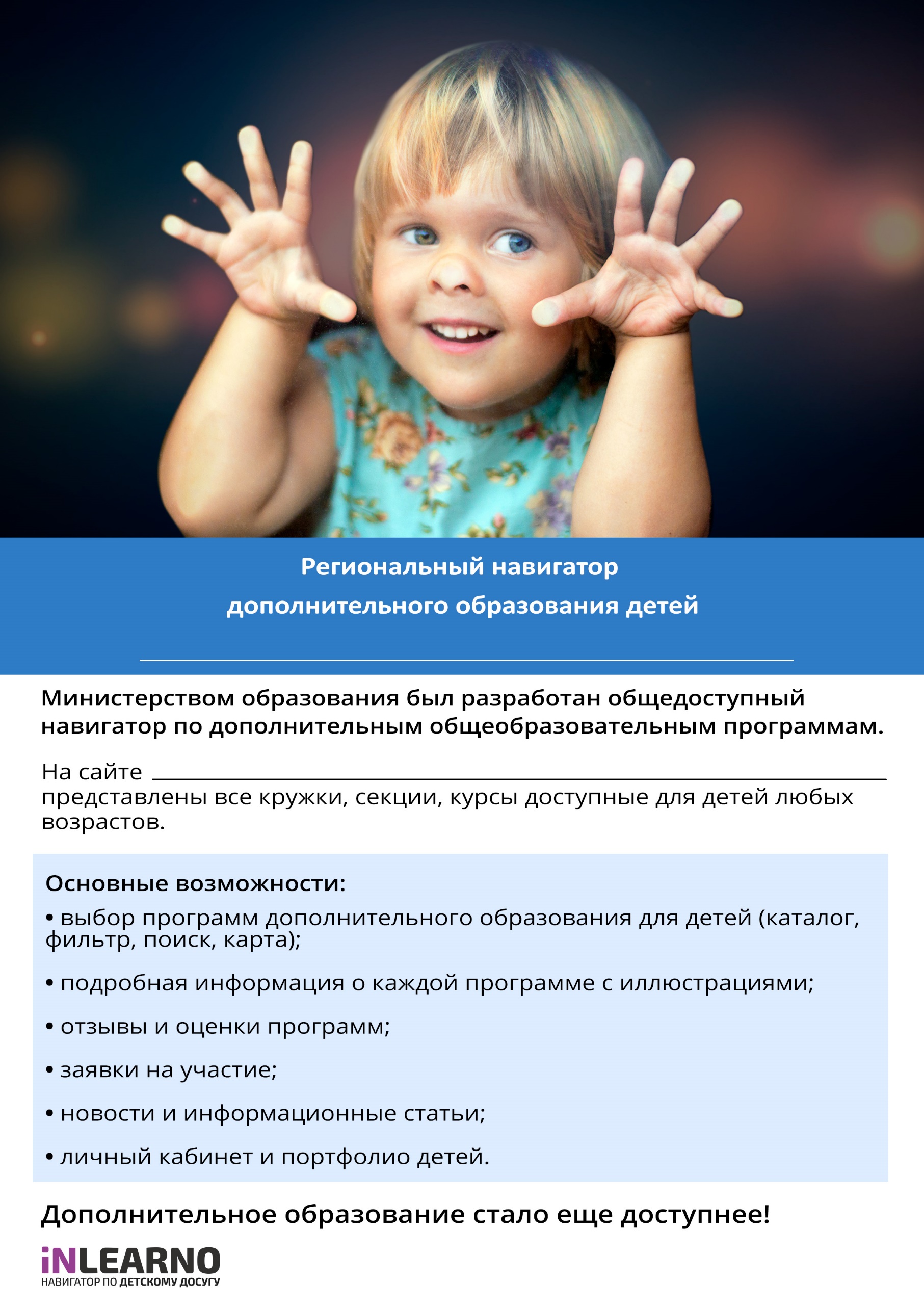 Янтиковского района Чувашской Республикиhttp://р21.навигатор.дети/directivities?municipality=26